Графічний дизайн — художньо-проєктна діяльність по створенню гармонійного та ефективного візуально-комунікативного середовища. Графічний дизайн робить інноваційний внесок у розвиток соціально-економічної та культурної сфер життя, сприяючи формуванню візуального ландшафту сучасності.Графічний дизайн як дисципліну можна віднести до числа художніх та професійних дисциплін, що фокусуються на візуальній комунікації та уяві. Для створення і комбінування символів, зображень або слів використовуються різноманітні методики з метою сформувати візуальний образ ідей і послань. Графічний дизайнер може користуватися друкарським оформленням, образотворчими мистецтвами і техніками друкування сторінок для виробництва кінцевого результату. Графічний дизайн як термін часто застосовують при позначенні самого процесу дизайну, за допомогою якого створюється комунікація, так і при позначенні продукції (результатів), яка була отримана після закінчення роботи.Графічний дизайн можна класифікувати за категоріями вирішуваних завдань:Типографія, каліграфія, шрифти, книжкове оформлення;Фірмовий стиль (корпоративний стиль), у тому числі фірмові знаки, логотипи, брендбуки;Візуальні комунікації, в тому числі системи орієнтації (навігаційні та інші піктограми);Плакатна продукція, в тому числі рекламні плакати;Візуальні рішення для упаковок продукції, в тому числі кондитерської і харчової;Завдання вебдизайну;Візуальний стиль телевізійних передач та інших продуктів ЗМІ.Графічний дизайн стає все більш популярною професією, об'єднуючи в роботі зі складним, багаторівневим предметом візуальної реальності принципів і методів різних фахових дисциплін. Крім візуального образу, тексту, простору, графічний дизайн освоює такі реальності, як рух, час, інтерактивність, і оперує все більш різноманітними засобами економічних, маркетингових та культурних комунікацій.Професійне комп'ютерне програмне забезпечення:Для роботи з растровими зображеннями: Adobe PhotoshopДля роботи з векторними зображеннями: Adobe Illustrator, Corel Draw.Для верстки текстів: Adobe InDesign і QuarkXPressЗагальноприйняте використання графічного дизайну стосується верстки багатосторінкових видань (брошури, журнали, книги), створення рекламної продукції, упаковки і вебдизайну тощо. Твори графічного дизайну містять багато елементів та візуальних засобів. Наприклад, в дизайні упаковки для товару використовують наступні: логотип, ілюстрація, організований текст, форми та колір, що сприяють єдиному сприйняттю картинки.книжкові макети та ілюстрації;рекламні та інформаційні плакати;графічне рішення листівок та поштових марок;оформлення платівок та DVD дисків;корпоративний стиль компанії і його основний елемент — логотип;буклети, брошури, календарі та інша рекламна поліграфічна продукція;упаковки, етикетки, обкладинки;сувенірна продукція;UI UX дизайн (вебсайти та мобільні додатки).Фі́рмовий сти́ль — це набір колірних, графічних, словесних, типографських, дизайнерських, постійних елементів (констант), що забезпечують візуальну і змістову єдність товарів (послуг) усієї вихідної від фірми інформації, її внутрішнього оформлення.Основними цілями фірмового стилю можна назвати ідентифікацію виробів і вказівку на зв'язок їх з фірмою, виділення цих товарів із загальної маси аналогічних товарів її конкурентів. Наявність фірмового стилю свідчить про впевненість його власника в позитивному враженні, яке він справляє на споживача.Фірмовий стиль — це те, що робить компанію пізнаваною, рекламу — що запам'ятовується. Він виявляється в повторенні основних елементів фірмового дизайну (логотип, кольори, шрифти) на всіх елементах рекламної кампанії.При створенні фірмового стилю необхідно пам'ятати про те, що обраний стиль в ідеалі повинний мати добрий вигляд як на візитці 90×50 мм, так і на рекламному щиті площею 5 м2, як у кольорі, так і в чорно-білому варіанті Атрибути діяльності фірми[ред. | ред. код]Візитна карткаФірмовий бланк листаФірмовий конвертПечатку фірмиЦінникЯрликРізні форми реклами й просування[ред. | ред. код]Реклама в пресі; радіо- і телереклама;Виставковий стенд;Реклама на транспорті;Зовнішня реклама;Інформаційний лист;Буклет;Календар;Плакат.Засоби візуальної ідентифікації[ред. | ред. код]Значок, нашивка; одяг співробітників; вивіска; табличка на дверях.Піктограма (від лат. pictus — мальований і грец. γράμμα — письмовий знак, риска, лінія) — умовний малюнок із зображенням будь-яких дій, явищ, предметів і т. д. Піктограми походять із давніх часів, де вони використовувалися на письмі.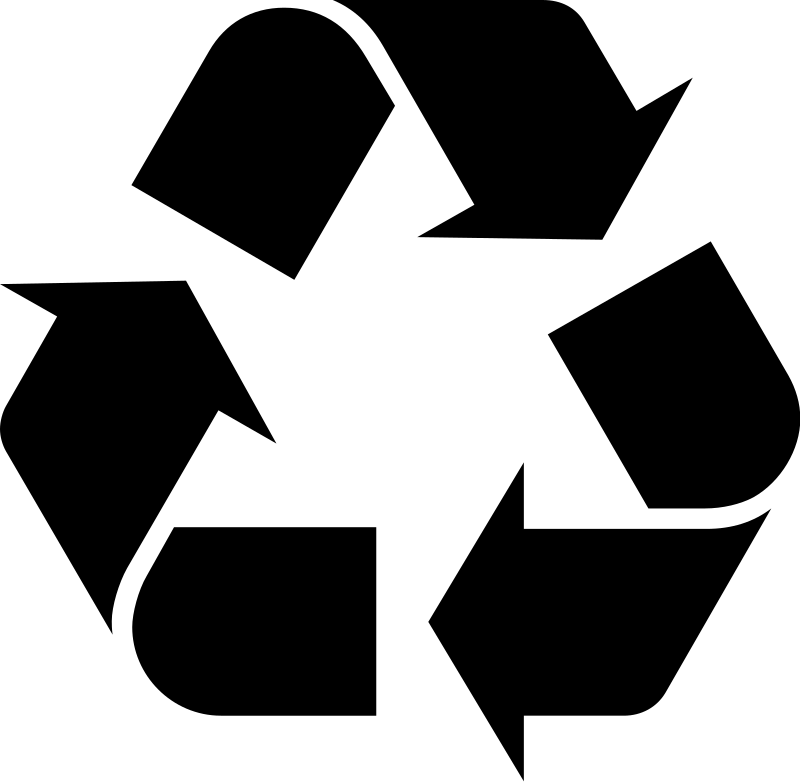 